The following statement is made in accordance with the core labour requirements as published by FSC (FSCSTD-40-004 V3-1) and the methods in which Scott Timber Ltd t/a Scott Pallets have taken in complying to rule out Child/Forced Labour, discrimination within employment and ensuring Scott Timber Ltd t/a Scott Pallets shall respect Freedom of Association and the effective Right to Collective Bargaining. 1. In the application of the FSC core labour requirements, Scott Timber Ltd t/a Scott Pallets shall give due consideration to the rights and obligations established by national law, while at the same time fulfilling the objectives of the requirements.2. Scott Timber Ltd t/a Scott Pallets has not and shall not use child labour.2.1. Scott Timber Ltd t/a Scott Pallets shall not employ workers below the age of 15, or below the minimum age as stated under national, or local laws or regulations, whichever age is higher, except as specified in 2.2. 2.2. In countries where the national law or regulations permit the employment of persons between the ages of 13 to 15 years in light work, such employment should not interfere with schooling nor, be harmful to their health or development. Notably, where children are subject to compulsory education laws, they shall work only outside of school hours during normal daytime working hours. 2.3. No person under the age of 18 is employed in hazardous or heavy work except for the purpose of training within approved national laws and regulations. 3. Scott Timber Ltd t/a Scott Pallets shall eliminate all forms of forced and compulsory labour 3.1. Employment relationships are voluntary and based on mutual consent, without the threat of a penalty. 3.2. There is no evidence of any practice’s indicative of forced or compulsory labour, including, but not limited to, the following: • physical and sexual violence• bonded labour• withholding of wages /including payment of employment fees and or payment of     deposit to commence employment• restriction of mobility/movement• retention of passport and identity documents• threats of denunciation to the authorities.4. Scott Timber Ltd t/a Scott Pallets shall ensure that there is no discrimination in employment and occupation4.1. Employment and occupation practices are non-discriminatory.5. Scott Timber Ltd t/a Scott Pallets shall respect freedom of association and the effective right to collective   bargaining.5.1 Workers can establish or join worker organisations of their own choosing.5.2. Scott Timber Ltd t/a Scott Pallets will respect the full freedom of workers’ organizations to draw up their constitutions and rules. 5.3. Scott Timber Ltd t/a Scott Pallets respect the rights of workers to engage in lawful activities related to forming, joining or assisting a workers’ organization, or to refrain from doing the same, and will not discriminate or punish workers for exercising these rights. 5.4. Scott Timber Ltd t/a Scott Pallets will negotiate with lawfully established workers’ organizations and/ or duly selected representatives in good faith and with the best efforts to reach a collective bargaining agreement.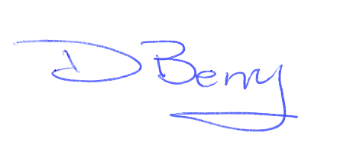 Dave BerrySHEQ DirectorIssue Date: 01.01.2023						Review Date:  31.12.2023